МУНИЦИПАЛЬНОЕ АВТОНОМНОЕ ДОШКОЛЬНОЕ ОБРАЗОВАТЕЛЬНОЕ УЧРЕЖДЕНИЕ«Детский сад № 13 общеразвивающего вида» г. ПечораИнформация о прохождении Курсов Повышения Квалификации Педагогов Учреждения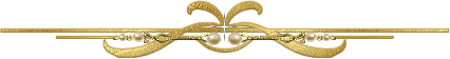 № п/пФИО педагогаКПК (место прохождения, название курсов, объём в часах, регистрационный номер)Год прохождения КПК1.Батманова Мария ИвановнаДистанционные курсы повышения квалификации, ООО «Центр развития компетенций Аттестатика». Город Тула.По образовательной программе: «Внедрение Федеральной образовательной программы дошкольного образования: требования и особенности организации образовательного процесса» в объёме 72 часов.Регистрационный номер 980626.05.2023 г.2.Апарина Светлана ВикторовнаДистанционные курсы повышения квалификации, ООО «Высшая школа делового администрирования». Город Екатеринбург.По образовательной программе: «Содержание и технологии деятельности педагога дошкольной образовательной организации в соответствии с ФОП ДО и ФАОП ДО» в объёме 72 часов. Регистрационный номер 020865607.12.2023 г.3.Каленская Анастасия СергеевнаДистанционные курсы повышения квалификации, ООО «Высшая школа делового администрирования». Город Екатеринбург.По образовательной программе: «Содержание и технологии деятельности педагога дошкольной образовательной организации в соответствии с ФОП ДО и ФАОП ДО» в объёме 108 часов. Регистрационный номер 019974403.11.2023 г.4.Самарина Оксана ЕвгеньевнаДистанционные курсы повышения квалификации, ООО «Высшая школа делового администрирования». Город Екатеринбург.По образовательной программе: «Содержание и технологии деятельности педагога дошкольной образовательной организации в соответствии с ФОП ДО и ФАОП ДО» в объёме 72 часов. Регистрационный номер 020104508.11.2023 г.5.Сандул Виктория ВикторовнаДистанционные курсы повышения квалификации, ООО «Высшая школа делового администрирования». Город Екатеринбург.По образовательной программе: «Содержание и технологии деятельности педагога дошкольной образовательной организации в соответствии с ФОП ДО и ФАОП ДО» в объёме 108 часов. Регистрационный номер 020172611.11.2023 г.6.Свидерская Елена НиколаевнаДистанционные курсы повышения квалификации, ООО «Высшая школа делового администрирования». Город Екатеринбург.По образовательной программе: «Содержание и технологии деятельности педагога дошкольной образовательной организации в соответствии с ФОП ДО и ФАОП ДО» в объёме 72 часов. Регистрационный номер 020104808.11.2023 г.7.Евдокимова Екатерина ВячеславовнаГосударственное образовательное учреждение дополнительного образования «КРИРО» г. Сыктывкар«Содержание и организация образовательного процесса с детьми дошкольного возраста в условиях ФГОС Дошкольного образования» в объёме 16 часов. Регистрационный номер 57227.04.2022 г.